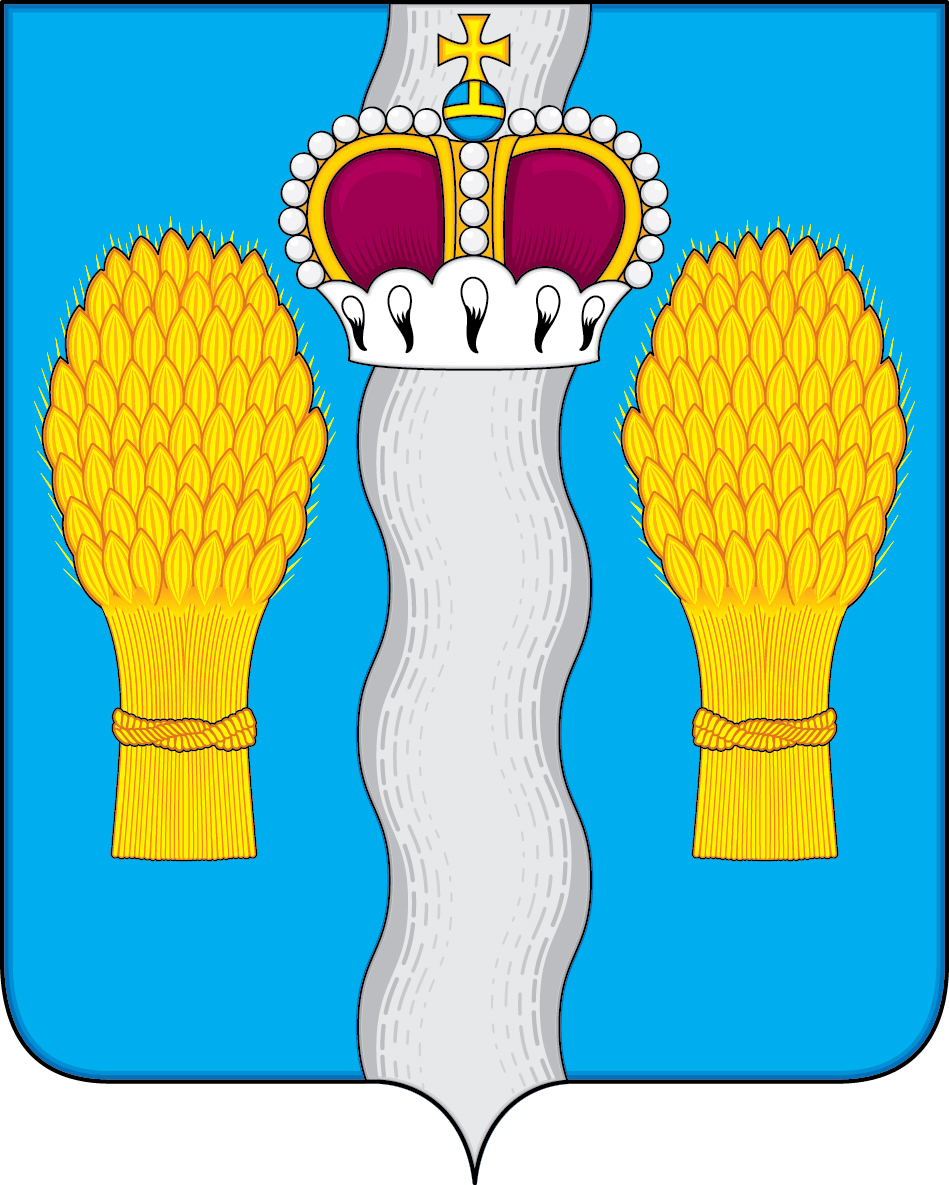 АДМИНИСТРАЦИЯ(исполнительно-распорядительный орган)муниципального района «Перемышльский район»ПОСТАНОВЛЕНИЕс. Перемышль«    » Сентября 2023г.                                                                     № Об увеличении межбюджетных трансфертов, передаваемых из бюджета муниципального района «Перемышльский район» в бюджет   сельских поселений, входящих в состав муниципального района «Перемышльский район» В соответствии со ст. 142.4 Бюджетного кодекса Российской Федерации,  Решением Районного Собрания муниципального района «Перемышльский район» от 23.12.2021 № 78 «О бюджете муниципального района «Перемышльский район» на 2023 год и плановый период 2024 и 2025 годов» , Решением Районного Собрания муниципального района «Перемышльский район»  от 20.12.2018 № 191 «Об утверждении Порядка предоставления иных межбюджетных трансфертов из бюджета муниципального района  «Перемышльский район»  бюджетам сельских поселений, входящих в состав муниципального района «Перемышльский район», дополнительными соглашениями  «О передаче органами местного самоуправления муниципального района « Перемышльский район» органам местного самоуправления сельских поселений, входящих в состав муниципального района Перемышльский район»,   осуществления части своих полномочий от 15.09.2023 года, администрация муниципального районаПОСТАНОВЛЯЕТ:Увеличить межбюджетный трансферт, передаваемый из бюджета муниципального района «Перемышльский район» в бюджет сельских поселений, входящих в состав муниципального района «Перемышльский район», в рамках муниципальной программы «Развитие дорожного хозяйства» в муниципальном районе «Перемышльский район» согласно приложению к настоящему постановлению (прилагается). Настоящее постановление вступает в силу с момента его подписания.Глава администрациимуниципального района                                                                 Н.В. БадееваПриложение к постановлению администрации муниципального района «Перемышльский район»От «15»  Сентября  2023г.  № Предоставление межбюджетных трансфертов из бюджета муниципального района «Перемышльский район» в бюджет   сельских поселений, входящих в состав муниципального района «Перемышльский район»№ п/пНаименование сельского поселенияСумма к увеличению, руб.1Сельское поселение «Деревня Горки»20 000,002Сельское поселение «Деревня Покровское»100 000,003Сельское поселение «Деревня Хотисино»10 000,004Сельское поселение «Село Гремячево»33 000,005Сельское поселение «Село Ильинское»50 000,006Сельское поселение «Деревня Большие Козлы»50 000,00 7Сельское поселение «Село Борищево»50 000,008Сельское поселение «Село Калужская Опытная Сельско-Хозяйственная Станция»50 000,009Сельское поселение «Село Перемышль»300 000,00Итого:663 000,00